Milé děti,nové úkoly jsou tady! Určitě už máte veškeré předešlé učivo splněné a těšíte se na další. Připravila jsem pro vás opakovací test. Tak ať vám jde práce hezky od ruky a nezapomeňte – s úsměvem jde všechno líp! Vyber správné znaménko za větou a dej je do kroužku: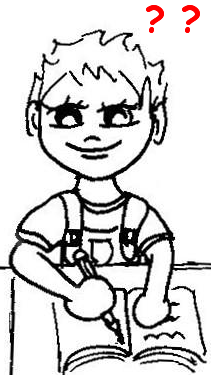 	Půjdeš dnes pouštět draka  .  ?  !	Dnes fouká silný vítr .  ?  !	Kolik máš sourozenců  .  ?  !         Vrať se .  ?  !	         Kéž by už byly prázdniny .  ?  !Doplň chybějící písmena v řadě. A , B , __ , __ , E , F__ , H , __ , I , __ , K__ , U , V , __ , __ , Y , __Pojmenuj slova.Jejich názvy zapiš podle abecedy.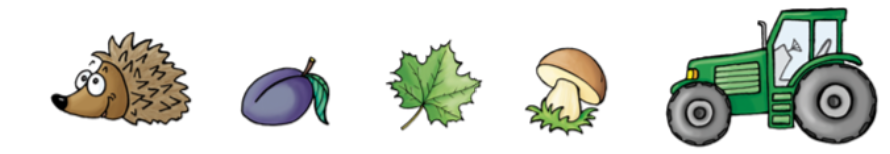 ____________________________________________________________________Napiš slova nadřazená pro každou skupinu slov:		lékař	paprika	vláček	šroubovák		učitel	celer	kolo	kladivo		kuchař	mrkev	panenka	pilka		prodavačka	cibule	kostky	kleště		malíř	česnek	míč	pilníkZapiš k daným slovům slova významem podřazená:		oblečení		       zvířata		    ovoce	________________   ________________   ________________	________________   ________________   ________________	________________   ________________   ________________	________________   ________________   ________________Najdi a připoj ke každému slovu jeho protiklad:	blízko	slabost			statečnost		pracovitý	síla		daleko			čistý			zbabělost	rychle	pomalu			lenivý		špinavýVybarvi na každém řádku jen ta slova, která mají stejný nebo podobný význam (synonyma).         Hezký,ošklivý,krásný,pěkný         Otec,máma,táta,taťka         Spěchá,utíká,chvátá,čteNapiš slova ve správném pořadí. Víš, jak se pohádka nazývá?	šla Jednou Karkulka lesa do .	______________________________________________________	Sněhurka u bydlela chaloupce v trpaslíků sedmi .	______________________________________________________Větu rozděl na jednotlivá slova a větu správně napiš.Dnesdonašíškolypřiletělonanávštěvumnohostrašidel.______________________________________________________________________________________________________Doplň u,ú.ů _brus, nahor_, dol_, _nava, _cho, _roda, _čitel, bor_vky, k_zle, k_ře, hol_b, _terý, v_ně, dom_, s_d, st_l, _spěch, k_ň.Jak se ti pracovalo?Vypočítej.       17 + 3 =			12 – 8 =			7 + 8 =	15 – 6 =			11 + 6 =			5 + 6 =	19 – 9 =			14 – 6 =			6 + 8 =	11 – 4 =			11 – 8 =			9 + 3 =Vyřeš slovní úlohu.	Na výletě bylo 17 dětí. 8 dětí odešlo po návratu z výletu domů. Ostatní děti zůstaly v družině.        Kolik dětí zůstalo v družině?	
     Znázorni:                                                 Vyznač desítku     Vypočet:     Odpověď:Zapiš správný počet tvarů.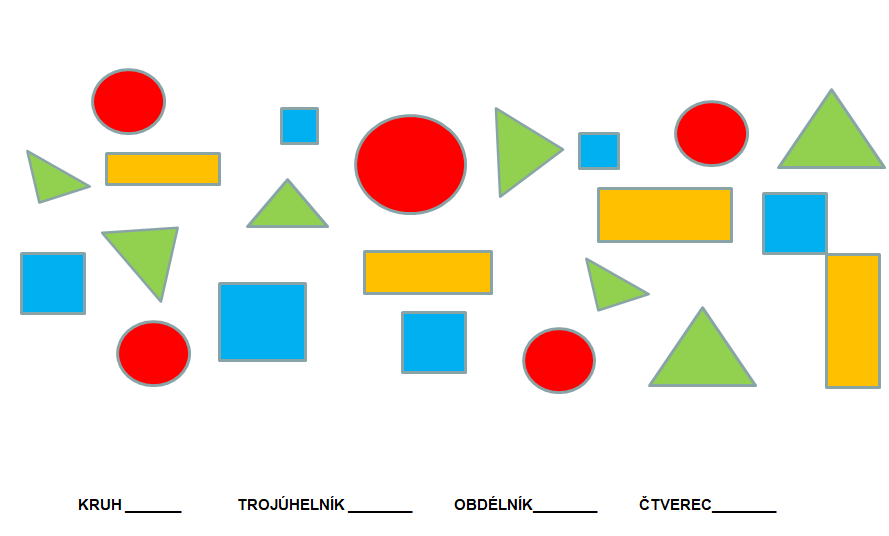 Porovnej a doplň znaménka >,<,=.11    16         11    10         20    1817    13         17    16         13    13 10    14         10    11          8      618    18         12     4          15    19Vypočítej.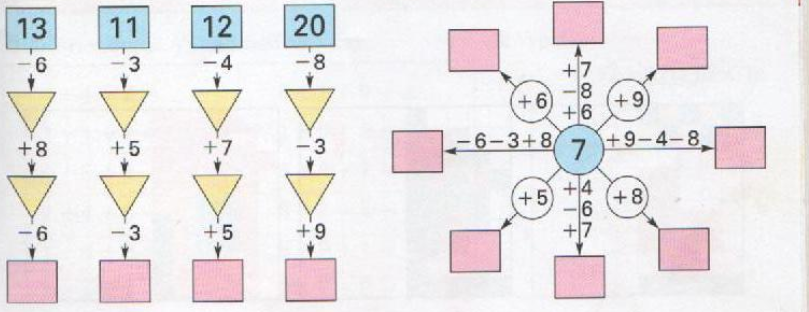 Narýsuj přímku k , vyznač bod K ,                                narýsuj úsečku AB.Doplň vynechaná čísla.0,__,__,3,4,__,6,__,8,9,__11,__,13,__,__,16,__,1820,__,18,__,__,15,__,139,__,__,6,__,4,3,__,1,__Uhádnete, kdo napsal tuhle pohádkovou knížku?Vypočítejte příklady a písmena doplňte podle  výsledků do tajenky.                                                       PEJSEK A KOČIČKA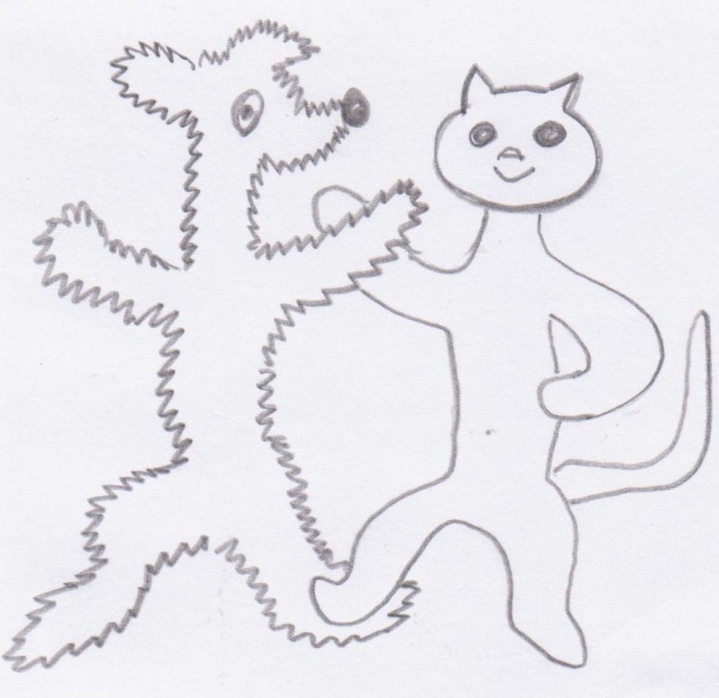 O  15 +  5 =  ___E   17 +  2 = ___                            Č   12 +  6 = ___P   19  -  5 = ___K  18  -  2 = ___A   14 -  3 = ___                          F    16 -  4 = ___S    11 +  4 = ___J     12 +  5 = ___Vyřeš slovní úlohu.    Do třídy 2.B chodí 7 chlapců a 8 holek.Kolik dětí chodí do třídy celkem?Znázorni :  ______________________________Výpočet : ______________________________Odpověď : ______________________________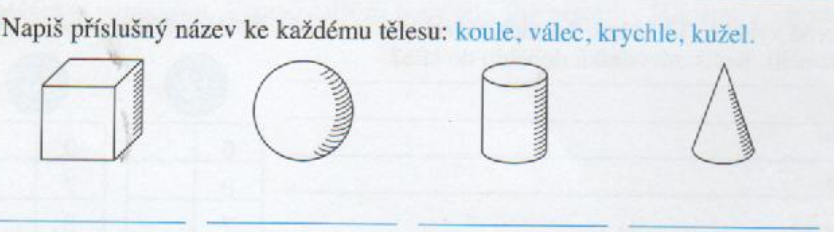  11)Doplň správně: 15 + ___ = 18       17 - ___ = 9        14 + ___ = 19   9 + ___ = 10       14 - ___ = 7        13 + ___ = 16 11 + ___ = 17       12 - ___ = 10        6 + ___ = 9 18 + ___ = 19       11 - ___ = 3        15 + ___ =17            13 + ___ = 18       16 - ___ = 7        12 + ___ = 16                                                                                                                 Jak se ti pracovalo?Prvouka: Stromy a keře, význam lesa                uč. str.10 – 13                prac. s. str. 16 – 20Písanka: str. 19 – 20Čtení: str. 34. 35, 37(zápis + obrázek do sešitu čtení)17201511121811141916